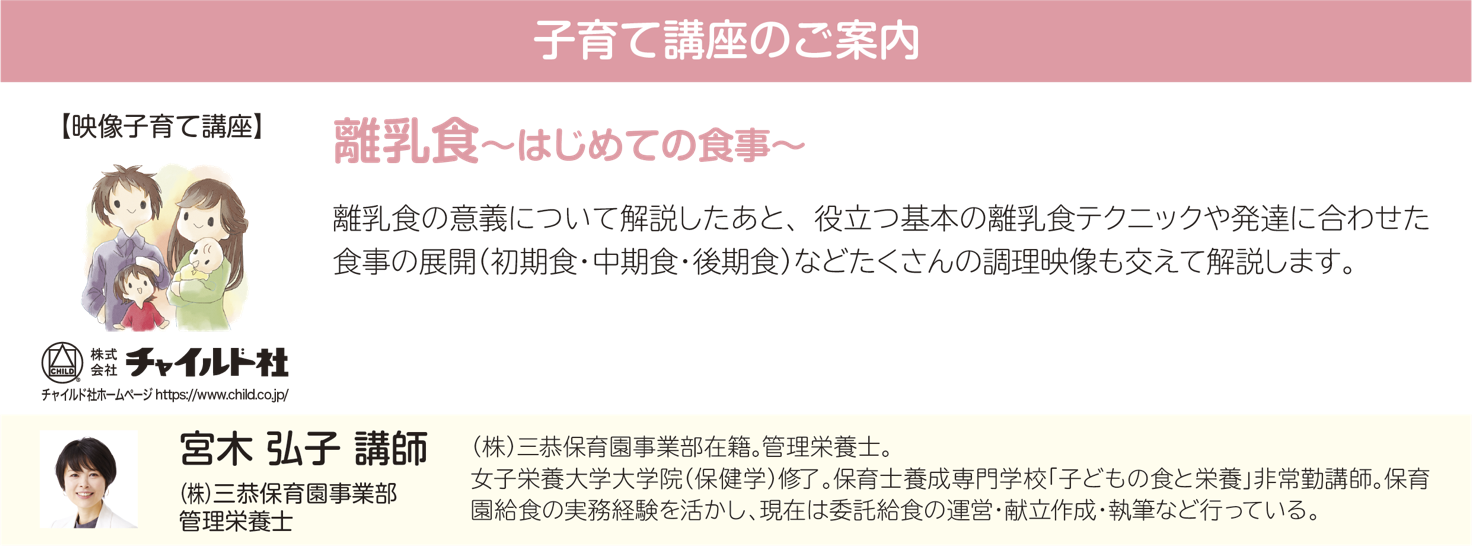 注)以下は主催者様にて適宜ご活用ください。■日　時：００００年００月００日(○)　００：００～００：００■会　場：■内　容：上記映像講座(60分)を視聴したあと、ご希望により個別のご相談を承ります。■対　象：■定　員：００名■参加費：無料■申　込：①申込先：②申込方法：③申込期限：■主　催：-------------------------------------------------------------------------------------------参加者住所：参加者氏名：連絡先　　：　　　　　　　　　　　　　　　　　(自宅・携帯)託児利用　：　利用する・利用しない子ども氏名：　　　　　　　　　　　　　　　　　(　　　歳　　　ヵ月)　(男・女)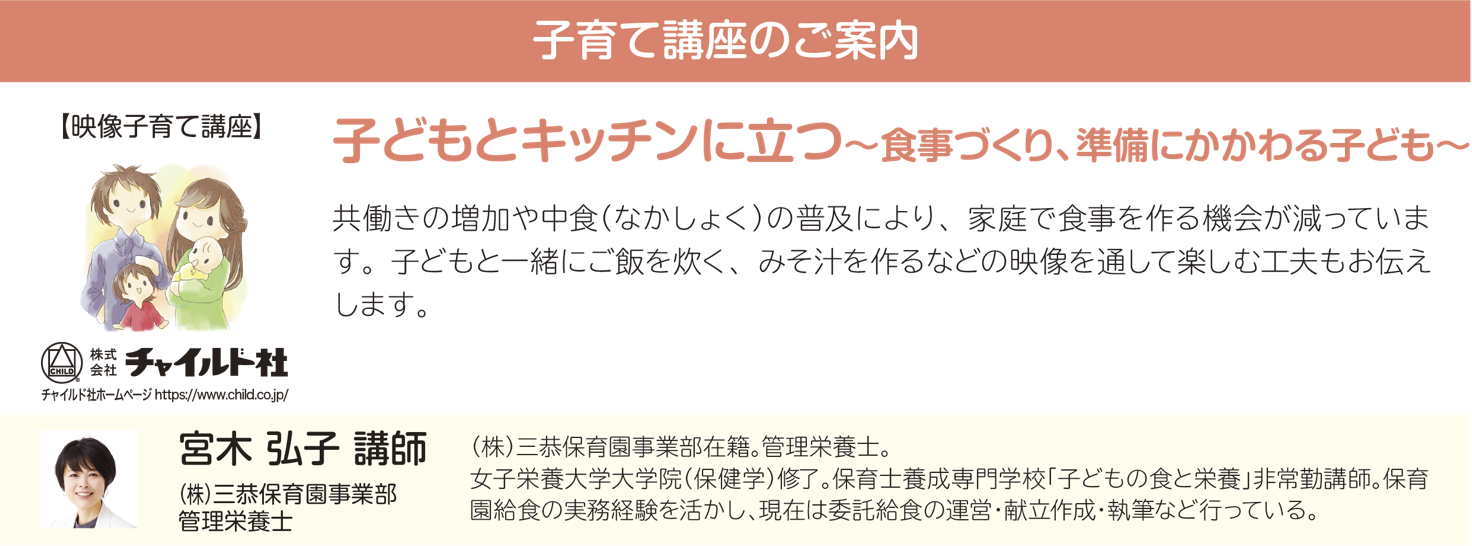 注)以下は主催者様にて適宜ご活用ください。■日　時：００００年００月００日(○)　００：００～００：００■会　場：■内　容：上記映像講座(60分)を視聴したあと、ご希望により個別のご相談を承ります。■対　象：■定　員：００名■参加費：無料■申　込：①申込先：②申込方法：③申込期限：■主　催：-------------------------------------------------------------------------------------------参加者住所：参加者氏名：連絡先　　：　　　　　　　　　　　　　　　　　(自宅・携帯)託児利用　：　利用する・利用しない子ども氏名：　　　　　　　　　　　　　　　　　(　　　歳　　　ヵ月)　(男・女)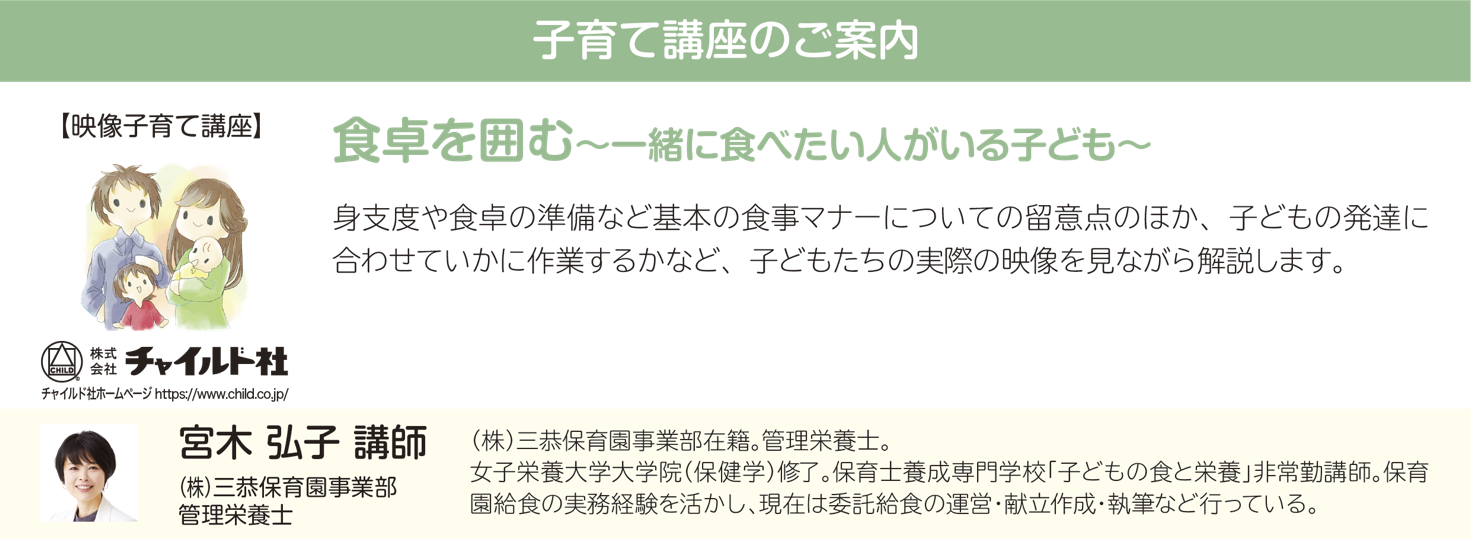 注)以下は主催者様にて適宜ご活用ください。■日　時：００００年００月００日(○)　００：００～００：００■会　場：■内　容：上記映像講座(60分)を視聴したあと、ご希望により個別のご相談を承ります。■対　象：■定　員：００名■参加費：無料■申　込：①申込先：②申込方法：③申込期限：■主　催：-------------------------------------------------------------------------------------------参加者住所：参加者氏名：連絡先　　：　　　　　　　　　　　　　　　　　(自宅・携帯)託児利用　：　利用する・利用しない子ども氏名：　　　　　　　　　　　　　　　　　(　　　歳　　　ヵ月)　(男・女)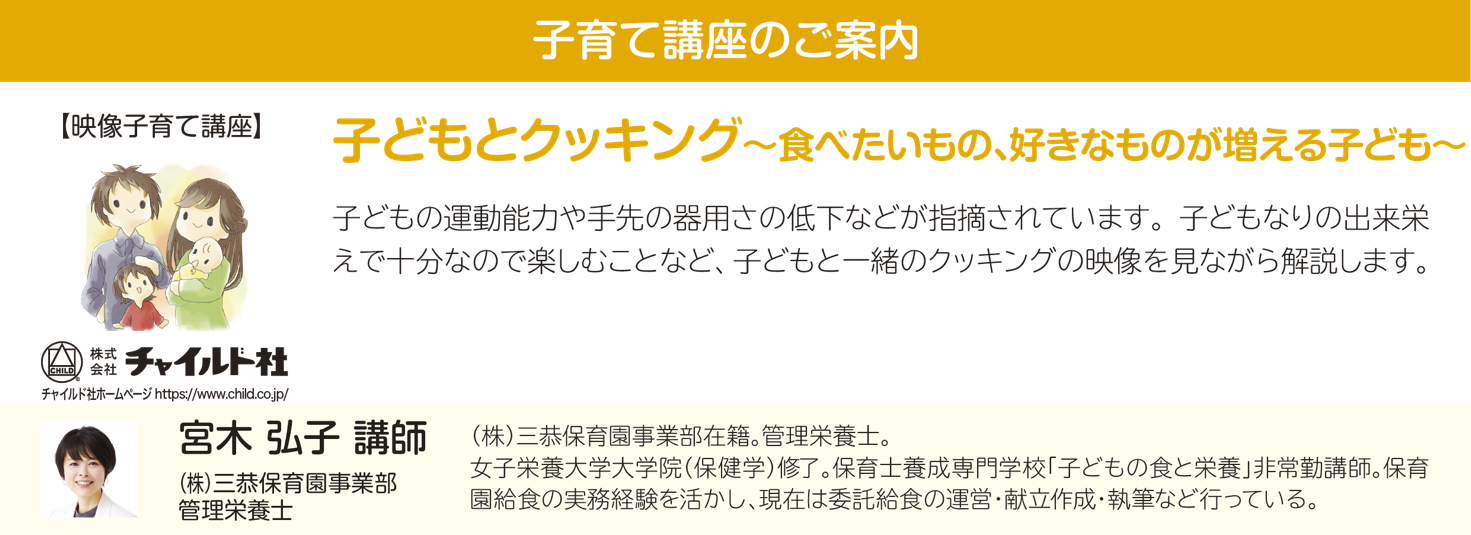 注)以下は主催者様にて適宜ご活用ください。■日　時：００００年００月００日(○)　００：００～００：００■会　場：■内　容：上記映像講座(60分)を視聴したあと、ご希望により個別のご相談を承ります。■対　象：■定　員：００名■参加費：無料■申　込：①申込先：②申込方法：③申込期限：■主　催：-------------------------------------------------------------------------------------------参加者住所：参加者氏名：連絡先　　：　　　　　　　　　　　　　　　　　(自宅・携帯)託児利用　：　利用する・利用しない子ども氏名：　　　　　　　　　　　　　　　　　(　　　歳　　　ヵ月)　(男・女)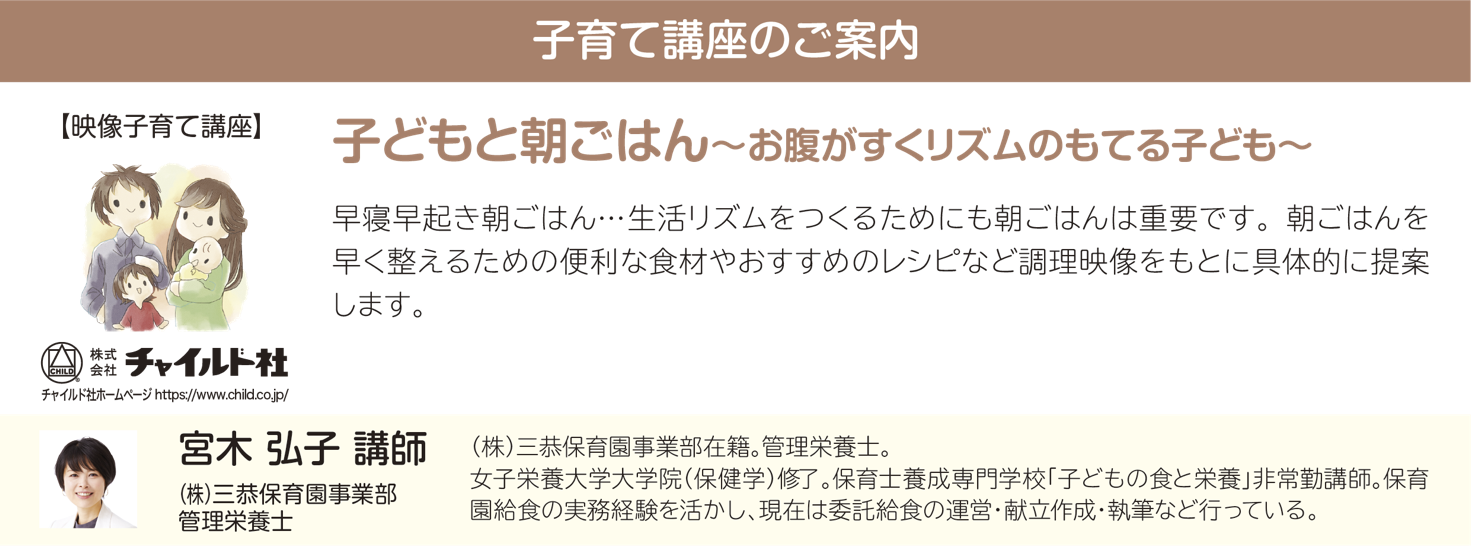 注)以下は主催者様にて適宜ご活用ください。■日　時：００００年００月００日(○)　００：００～００：００■会　場：■内　容：上記映像講座(60分)を視聴したあと、ご希望により個別のご相談を承ります。■対　象：■定　員：００名■参加費：無料■申　込：①申込先：②申込方法：③申込期限：■主　催：-------------------------------------------------------------------------------------------参加者住所：参加者氏名：連絡先　　：　　　　　　　　　　　　　　　　　(自宅・携帯)託児利用　：　利用する・利用しない子ども氏名：　　　　　　　　　　　　　　　　　(　　　歳　　　ヵ月)　(男・女)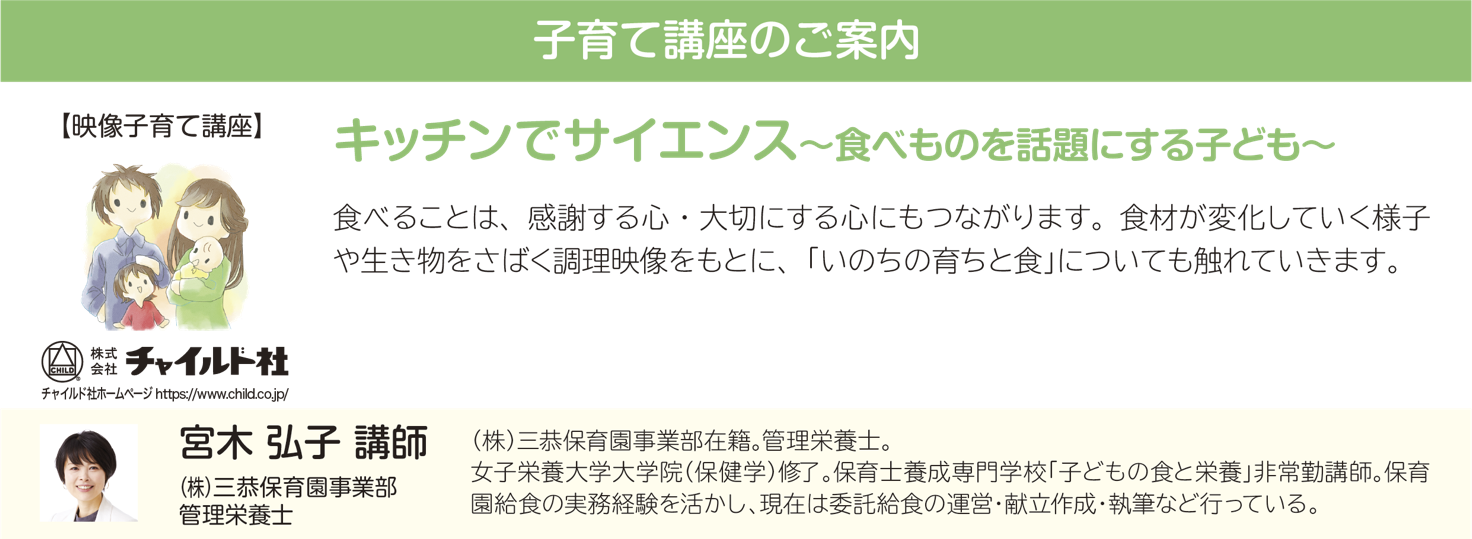 注)以下は主催者様にて適宜ご活用ください。■日　時：００００年００月００日(○)　００：００～００：００■会　場：■内　容：上記映像講座(60分)を視聴したあと、ご希望により個別のご相談を承ります。■対　象：■定　員：００名■参加費：無料■申　込：①申込先：②申込方法：③申込期限：■主　催：-------------------------------------------------------------------------------------------参加者住所：参加者氏名：連絡先　　：　　　　　　　　　　　　　　　　　(自宅・携帯)託児利用　：　利用する・利用しない子ども氏名：　　　　　　　　　　　　　　　　　(　　　歳　　　ヵ月)　(男・女)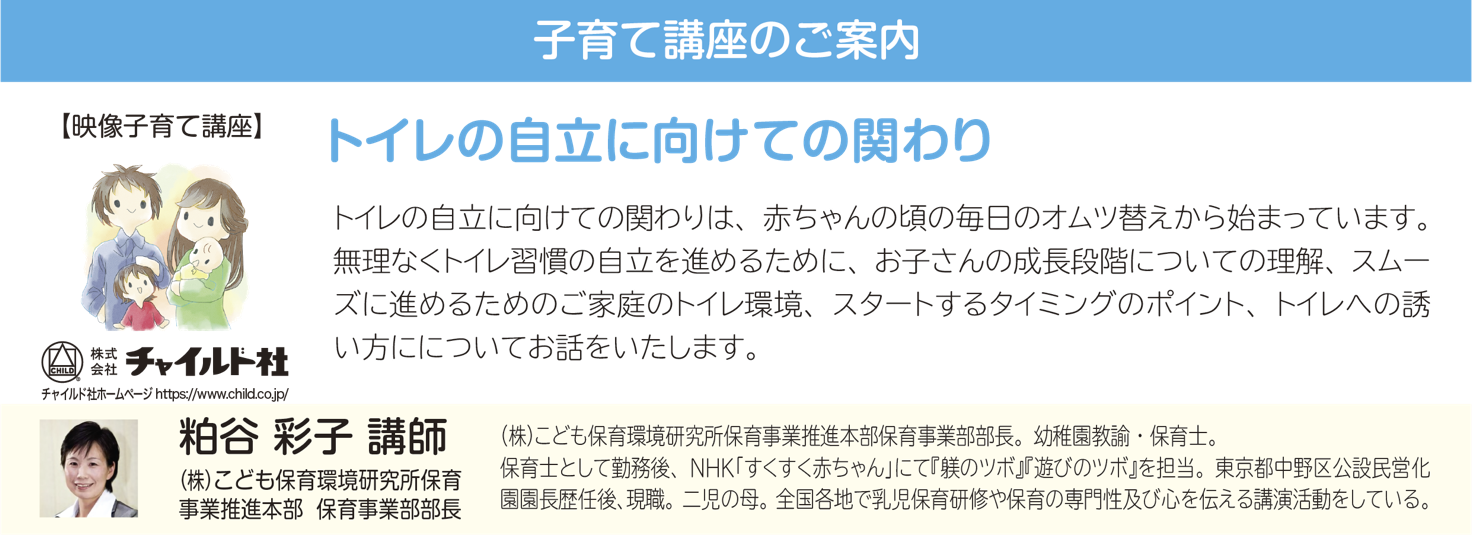 注)以下は主催者様にて適宜ご活用ください。■日　時：００００年００月００日(○)　００：００～００：００■会　場：■内　容：上記映像講座(60分)を視聴したあと、ご希望により個別のご相談を承ります。■対　象：■定　員：００名■参加費：無料■申　込：①申込先：②申込方法：③申込期限：■主　催：-------------------------------------------------------------------------------------------参加者住所：参加者氏名：連絡先　　：　　　　　　　　　　　　　　　　　(自宅・携帯)託児利用　：　利用する・利用しない子ども氏名：　　　　　　　　　　　　　　　　　(　　　歳　　　ヵ月)　(男・女)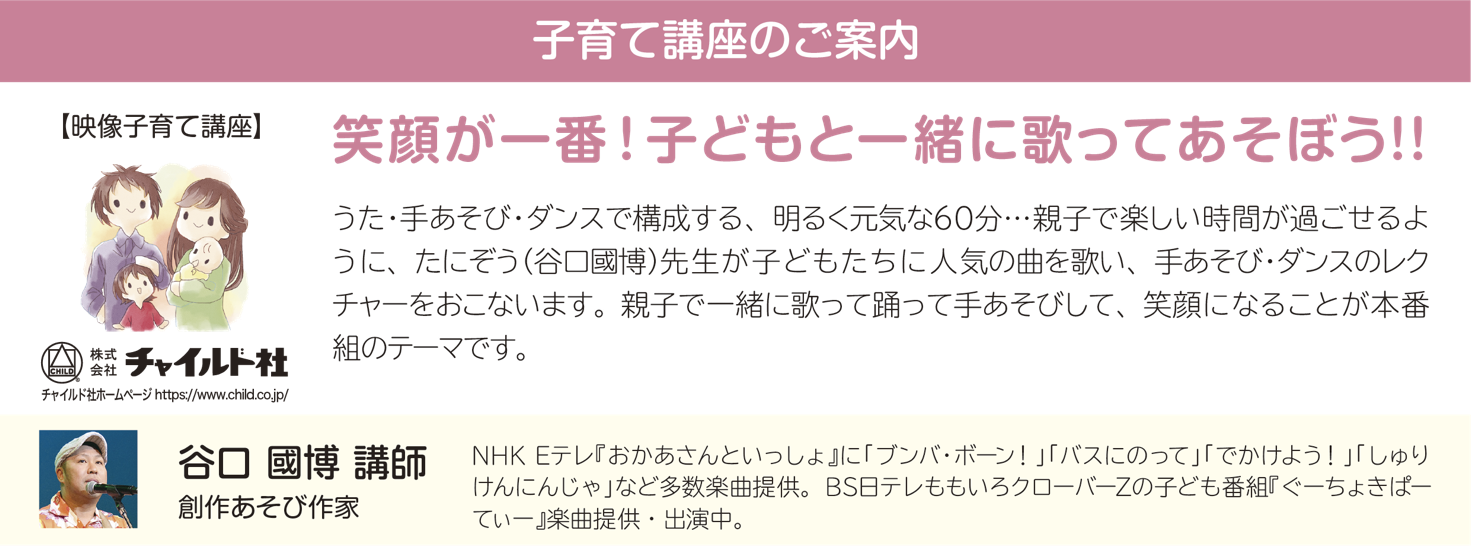 注)以下は主催者様にて適宜ご活用ください。■日　時：００００年００月００日(○)　００：００～００：００■会　場：■内　容：上記映像講座(60分)を視聴したあと、ご希望により個別のご相談を承ります。■対　象：■定　員：００名■参加費：無料■申　込：①申込先：②申込方法：③申込期限：■主　催：-------------------------------------------------------------------------------------------参加者住所：参加者氏名：連絡先　　：　　　　　　　　　　　　　　　　　(自宅・携帯)託児利用　：　利用する・利用しない子ども氏名：　　　　　　　　　　　　　　　　　(　　　歳　　　ヵ月)　(男・女)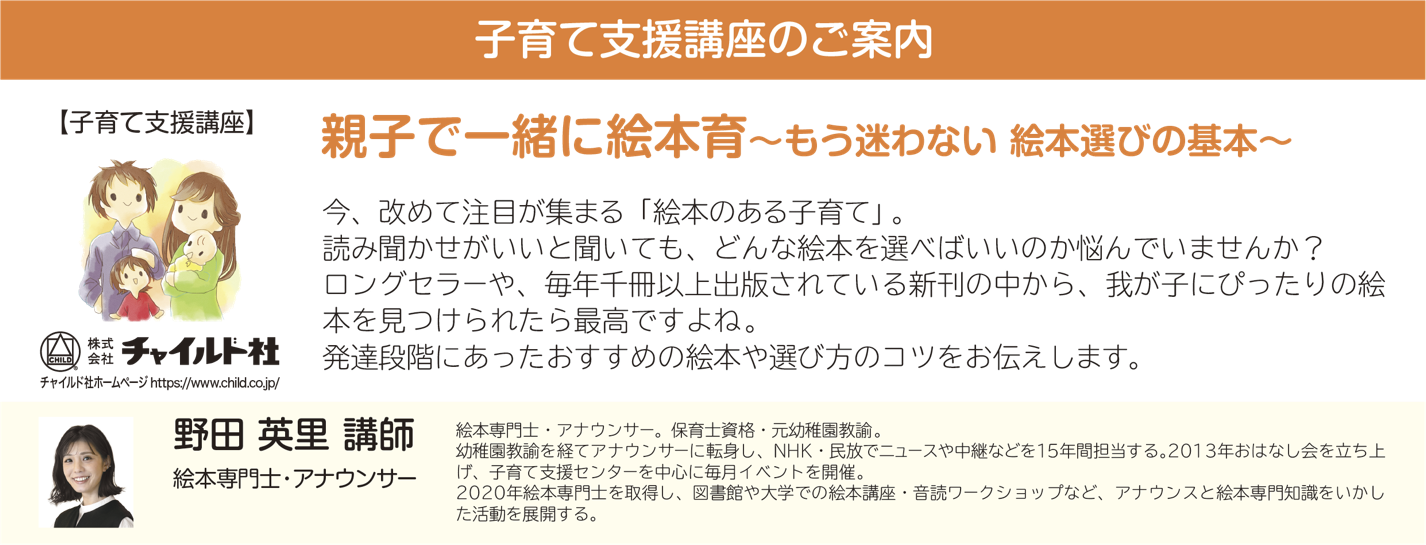 注)以下は主催者様にて適宜ご活用ください。■日　時：００００年００月００日(○)　００：００～００：００■会　場：■内　容：上記映像講座(60分)を視聴したあと、ご希望により個別のご相談を承ります。■対　象：■定　員：００名■参加費：無料■申　込：①申込先：②申込方法：③申込期限：■主　催：-------------------------------------------------------------------------------------------参加者住所：参加者氏名：連絡先　　：　　　　　　　　　　　　　　　　　(自宅・携帯)託児利用　：　利用する・利用しない子ども氏名：　　　　　　　　　　　　　　　　　(　　　歳　　　ヵ月)　(男・女)